D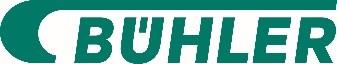 